  亲爱的孙晓芳阿姨：  您好，我是一直受您资助的XXX同学。我现在是一名大二的学生了，时光荏苒，白驹过隙。回想过去的一年，我的心中充满了激动与感激。我不是像刚进学校那样的青涩无知了，我开始懂得怎样为人处世，怎样与人更好的交往了。作为学弟学妹们的学姐，我尽心尽力的帮助他们，我特别享受别人叫我学姐，哈哈，因为那样我感觉自己长大了，有一种自豪感。其实成长真是一件艰辛的事，每次放假回家，妈妈都说我长大了懂事了，我也没有特别的感受到自己的成长，只是有些事是潜移默化的吧。因为我一个人只身在外，更加会让我想念家，想念父母给的温暖。我周末有时会去做一些兼职，一整天的在外面，面对形形色色的人，面对的白眼永远都是比温情多。这更让我感受到父母的挣钱不易，我现在能做的是能减少他们的负担，不让他们为我操心。如果受了委屈也要自己扛着，我是个成年人了，需要懂得承受。以前的我是如此叛逆，经常不听父母的话，现在的我却是多么想听到他们在我耳边唠叨啊。思念是一种病，独自一人在外的我是多么想念他们啊。成长就是你会懂得更多，承受的更多，时光会让你那颗柔弱的心变得异常坚强。  大学真的教会了我很多东西，给了我精神上很多启迪。其实，更多东西的还是要自己去悟。外面再多的知识灌溉，还不如自己的一颗会悟的心。我常常静下心来，问我到底怎样的人生才算完整，其实没有人的人生是完整的，我认为我们还需要继续不断的前进着，不断的缩小着自己的缺陷，但是那点缺陷也是人生中一种独特的美。我努力的汲取着知识，希望自己能学到更多懂得的越多，毕竟学习还是在大学的一项重要任务。罗伯特.弗罗斯特说过：树林美丽，幽暗而深邃，但我有诺言尚待实现。还需奔行百里方可沉睡。我还需不断地努力，人生不拼几把，还不知道自己能做点什么了。我依然相信一切皆有可能，万一哪天幸运之神就到我身边了。  真的谢谢孙阿姨这些年来给我的帮助，受到社会多我的关心和帮助，我也要去回报这个社会给我的暖。我常常在脑海里想着孙阿姨那慈祥的面孔，真的非常感谢阿姨对我的帮助和关心。现在的我对自己的人生非常自信，因为我承受着大家对我的期望，为何要对自己感到低沉。物质的贫穷不能代表精神和思想的贫困，不能代表灵魂的空虚匮乏。世界上只有一个我，我要活出一个精彩的我。我会带着爱和期望前行，没有什么艰难困阻能阻挡我前行的脚步。  希望阿姨的生活中要充满阳光，一定要每天笑口常开哦！我在这里先给阿姨拜个早年了，阿姨，过年好！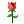 